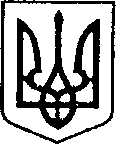    УКРАЇНАЧЕРНІГІВСЬКА ОБЛАСТЬН І Ж И Н С Ь К А    М І С Ь К А    Р А Д АВ И К О Н А В Ч И Й    К О М І Т Е ТР І Ш Е Н Н Явід   05  листопада  2020 р.             м. Ніжин				№ 411Про доповнення  додатків 1, 2, 3  до  рішення виконавчого комітету  Ніжинської міської радивід 27.08.2020  р. № 288  «Про затвердження списків учнівзакладів загальної середньої освіти на харчування  за кошти бюджету Ніжинської міської ОТГу 2020-2021 н.р.»	Відповідно до ст.ст. 28, 42, 53, 59, 73 Закону України «Про місцеве самоврядування в Україні», на виконання ст. 5 Закону України “Про охорону дитинства”, ст. 56 Закону України «Про освіту», ст. 20 Закону України «Про повну загальну середню освіту», Постанови Кабінету Міністрів України від 02.02.2011 р. № 116 «Про затвердження Порядку надання послуг з харчування дітей у дошкільних, учнів у загальноосвітніх та професійно-технічних навчальних закладах, операції з надання яких звільняються від обкладення податком на додану вартість»,  Постанови Кабінету Міністрів України від 22.11.2004 р. № 1591 «Про затвердження норм харчування у навчальних та оздоровчих закладах», Регламенту виконавчого комітету Ніжинської міської ради Чернігівської області VІІ скликання, затвердженим рішенням виконавчого комітету міської ради від 11 серпня 2016 року № 220, міської програми «Соціальний захист учнів загальноосвітніх навчальних закладів Ніжина шляхом організації гарячого харчування (сніданків) у 2020 році», рішення виконавчого комітету Ніжинської міської ради  від 23.01.2020 року  №21 «Про організацію харчування учнів закладів загальної середньої освіти у 2020 році за рахунок коштів бюджету Ніжинської міської ОТГ», від 05.04.2018 року «Про харчування у закладах загальної середньої освіти дітей загиблих учасників антитерористичної операції», від 28.08.2014 року №195 «Про влаштування дітей, які прибули до м. Ніжина з Донецької та Луганської областей, де  проводиться антитерористична операція», від 12.02.2015р. № 35 «Про безкоштовне харчування у дошкільних та загальноосвітніх навчальних  закладах дітей, батьки яких є учасниками антитерористичної операції та дітей загиблих батьків під час бойових дій»   виконавчий комітет Ніжинської міської ради вирішив:Доповнити додаток 1 до п.1 рішення виконавчого комітету Ніжинської міської ради від  27.08.2020 р. №  288     2. Доповнити додаток 2 до п.1 рішення виконавчого комітету Ніжинської міської ради від  27.08.2020 р. №  288        	3. Доповнити додаток 3. до п.1 рішення виконавчого комітету Ніжинської міської ради від  27.08.2020 р. №  2884. Управлінню освіти Ніжинської міської ради Чернігівської області (Крапив’янський С.М.) протягом  5 днів з дня прийняття рішення оприлюднити його на офіційному сайті Ніжинської міської ради. 	5. Контроль за виконанням рішення покласти на заступника міського голови з питань діяльності виконавчих органів ради  Алєксєєнка І.В.Міський голова                                 					А.В. ЛінникВІЗУЮТЬ:Начальник Управління освіти                                 	С.М. Крапив’янський  Заступник міського головиголови з питань діяльностівиконавчих органів ради			    		І.В. АлєксєєнкоНачальник фінансового управління                          	Л.В. ПисаренкоНачальник відділу юридично-кадрового забезпечення  		                    	В.О. Лега Керуючий справами                                                         С.О. Колесник виконавчого комітету міської радиПОЯСНЮВАЛЬНА ЗАПИСКАдо проекту рішення «Про доповнення  додатків 1, 2, 3 до  рішення виконавчого комітету  Ніжинської міської ради від 27.08.2020 № 288 «Про затвердження списків учнів закладів загальної середньої освіти на харчування  за кошти бюджету Ніжинської міської ОТГ у 2020-2021 н.р.»	1. Обгрунтування необхідності прийняття рішення.	Управління освіти виносить на розгляд виконавчого комітету проект рішення  «Про доповнення  додатків 1, 2, 3 до  рішення виконавчого комітету  Ніжинської міської ради від 27.08.2020 № 288   «Про затвердження списків учнів закладів загальної середньої освіти на харчування  за кошти бюджету Ніжинської міської ОТГ у 2020-2021 н.р.».  	2. Загальна характеристика і основні положення проекту.	Проект рішення вносить доповнення до додатків 1, 2, 3 рішення виконавчого комітету  від 27.08.2020 р. №  288. 	3. Стан нормативно-правової бази у даній сфері правового регулювання.	Даний проект складений на виконання ст.ст. 28, 42, 52, 59 Закону України «Про місцеве самоврядування в Україні», на виконання ст. 5 Закону України «Про охорону дитинства», ст. 21 Закону України «Про загальну середню освіту», Постанови Кабінету Міністрів України від 02.02.2011 р. № 116 «Про затвердження Порядку надання послуг з харчування дітей у дошкільних, учнів у загальноосвітніх та професійно-технічних навчальних закладах, операції з надання яких звільняються від обкладення податком на додану вартість».	 4. Фінансово-економічне обґрунтування.	Згідно документів, поданих закладами загальної середньої освіти, за кошти бюджету Ніжинського міського ОТГ додатково будуть харчуватися: - 1 учень із числа сиріт, позбавлених батьківського піклування;	- 92 учнів  з малозабезпечених сімей;          - 1 учень, із числа родин, які прибули до м. Ніжина з Донецької та Луганської областей, де  проводиться антитерористична операція (ООС).Всього 94 учнів.	Розрахунок коштів на 1 день:	    Учнів 94  х 19,50 грн.  =  1 833,0 грн.          	З 05 листопада 2020 р.:листопад – 1 833,0 грн. х 18 дн. = 32 994,0 грн.грудень  -      1 833,0 грн. х  21дн. =  38 493,0 грн.           Разом    71 487,0 грн.                               Харчування  учнів з категорійних родин за кошти бюджету Ніжинського  міського  ОТГ додаткових коштів  не потребує.      5. Прогноз соціально-економічних та інших наслідків прийняття проекту.	Прийняття проекту дозволить забезпечити гарячим харчуванням учнів пільгових категорій.6. Доповідати проект на засіданні буде начальник Управління освіти Станіслав Миколайович Крапив’янський.Начальник Управління освіти                                   С.М.Крапив’янський№ п/пПрізвище, ім’я,по-батькові дитиниЗНЗКласЗОШ І-ІІІ ступенів №152-Г№ п/пПрізвище, ім’я,по-батькові дитиниЗНЗКласЗОШ І-ІІІ ступенів №12-АЗОШ І-ІІІ ступенів №19ЗОШ І-ІІІ ступенів №13-БЗОШ І-ІІІ ступенів №12-АЗОШ І-ІІІ ступенів №15-БЗОШ І-ІІІ ступенів №18-БЗОШ І-ІІІ ступенів №19Гімназія № 25Гімназія № 24Гімназія № 23-БГімназія № 26Гімназія № 21-АГімназія № 28Гімназія № 26Гімназія № 27Гімназія № 34-АГімназія № 35-ВГімназія № 34-БГімназія № 38-АГімназія № 35-ВГімназія № 33-ВГімназія № 31-БЗОШ І-ІІ ступенів № 41ЗОШ І-ІІ ступенів № 44ЗОШ І-ІІ ступенів № 47ЗОШ І-ІІ ступенів № 49ЗОШ І-ІІ ступенів № 45ЗОШ І-ІІ ступенів № 43ЗОШ І-ІІ ступенів № 41ЗОШ І-ІІ ступенів № 48ЗОШ І-ІІ ступенів №41ЗОШ І-ІІ ступенів №47ЗОШ І-ІІ ступенів №41Гімназія №56Гімназія №55Гімназія №53Гімназія №58Гімназія №69Гімназія №62Гімназія №62Гімназія №68ЗОШ І-ІІІ ступенів № 711ЗОШ І-ІІІ ступенів № 79-АЗОШ І-ІІІ ступенів № 76-АЗОШ І-ІІІ ступенів № 77-АЗОШ І-ІІІ ступенів № 77-АЗОШ І-ІІІ ступенів № 79-БЗОШ І-ІІІ ступенів № 79-БЗОШ І-ІІІ ступенів № 78-АЗОШ І-ІІІ ступенів № 74-БЗОШ І-ІІІ ступенів № 92-АЗОШ І-ІІІ ступенів № 97-АЗОШ І-ІІІ ступенів № 94-БЗОШ І-ІІІ ступенів № 98-АЗОШ І-ІІІ ступенів № 96-АЗОШ І-ІІІ ступенів № 91-БЗОШ І-ІІІ ступенів № 94-БЗОШ І-ІІІ ступенів № 94-БЗОШ І-ІІІ ступенів № 93-БЗОШ І-ІІІ ступенів № 95-АЗОШ І-ІІІ ступенів № 96-БЗОШ І-ІІІ ступенів №102-ГЗОШ І-ІІІ ступенів №102-ГЗОШ І-ІІІ ступенів №103-ВЗОШ І-ІІІ ступенів №105-БЗОШ І-ІІІ ступенів №103-ВЗОШ І-ІІІ ступенів №108-БЗОШ І-ІІІ ступенів №107-БЗОШ І-ІІІ ступенів №103-ВЗОШ І-ІІІ ступенів №101-БЗОШ І-ІІІ ступенів №105-БЗОШ І-ІІІ ступенів №106-ГЗОШ І-ІІІ ступенів №101-АЗОШ І-ІІІ ступенів №105-ГЗОШ І-ІІІ ступенів №108-ВЗОШ І-ІІІ ступенів №103-ВЗОШ І-ІІ ступенів №114ЗОШ І-ІІ ступенів №114ЗОШ І-ІІ ступенів №123ЗОШ І-ІІІ ступенів №1310ЗОШ І-ІІІ ступенів №134Гімназія № 144Гімназія № 149ЗОШ І-ІІІ ступенів №155-гЗОШ І-ІІІ ступенів №157-ВЗОШ І-ІІІ ступенів №153-ВЗОШ І-ІІІ ступенів №156-ВЗОШ І-ІІІ ступенів №152-АЗОШ І-ІІІ ступенів №159-ВЗОШ І-ІІІ ступенів №1510Ніжинський ліцей І лінгв.Ніжинський ліцей ІІ прир.  № п/пПрізвище, ім’я,по-батькові дитиниЗНЗКласГімназія №31-В